RECEITA CORRENTE LÍQUIDA - RCL (IV)RECEITA CORRENTE LÍQUIDA - RCL (IV)RECEITA CORRENTE LÍQUIDA - RCL (IV)RECEITA CORRENTE LÍQUIDA - RCL (IV)RECEITA CORRENTE LÍQUIDA - RCL (IV)RECEITA CORRENTE LÍQUIDA - RCL (IV)RECEITA CORRENTE LÍQUIDA - RCL (IV)RECEITA CORRENTE LÍQUIDA - RCL (IV)23.000.290,2023.000.290,2023.000.290,20RECEITA CORRENTE LÍQUIDA AJUSTADA PARA CÁLCULO DOS LIMITES DE ENDIVIDAMENTO (VI) = (IV - V)RECEITA CORRENTE LÍQUIDA AJUSTADA PARA CÁLCULO DOS LIMITES DE ENDIVIDAMENTO (VI) = (IV - V)RECEITA CORRENTE LÍQUIDA AJUSTADA PARA CÁLCULO DOS LIMITES DE ENDIVIDAMENTO (VI) = (IV - V)RECEITA CORRENTE LÍQUIDA AJUSTADA PARA CÁLCULO DOS LIMITES DE ENDIVIDAMENTO (VI) = (IV - V)RECEITA CORRENTE LÍQUIDA AJUSTADA PARA CÁLCULO DOS LIMITES DE ENDIVIDAMENTO (VI) = (IV - V)RECEITA CORRENTE LÍQUIDA AJUSTADA PARA CÁLCULO DOS LIMITES DE ENDIVIDAMENTO (VI) = (IV - V)RECEITA CORRENTE LÍQUIDA AJUSTADA PARA CÁLCULO DOS LIMITES DE ENDIVIDAMENTO (VI) = (IV - V)RECEITA CORRENTE LÍQUIDA AJUSTADA PARA CÁLCULO DOS LIMITES DE ENDIVIDAMENTO (VI) = (IV - V)23.000.290,2023.000.290,2023.000.290,20LIMITE GERAL DEFINIDO POR RESOLUÇÃO DO SENADO FEDERAL PARA AS OPERAÇÕES DE CRÉDITO INTERNAS E EXTERNASLIMITE GERAL DEFINIDO POR RESOLUÇÃO DO SENADO FEDERAL PARA AS OPERAÇÕES DE CRÉDITO INTERNAS E EXTERNASLIMITE GERAL DEFINIDO POR RESOLUÇÃO DO SENADO FEDERAL PARA AS OPERAÇÕES DE CRÉDITO INTERNAS E EXTERNASLIMITE GERAL DEFINIDO POR RESOLUÇÃO DO SENADO FEDERAL PARA AS OPERAÇÕES DE CRÉDITO INTERNAS E EXTERNASLIMITE GERAL DEFINIDO POR RESOLUÇÃO DO SENADO FEDERAL PARA AS OPERAÇÕES DE CRÉDITO INTERNAS E EXTERNASLIMITE GERAL DEFINIDO POR RESOLUÇÃO DO SENADO FEDERAL PARA AS OPERAÇÕES DE CRÉDITO INTERNAS E EXTERNASLIMITE GERAL DEFINIDO POR RESOLUÇÃO DO SENADO FEDERAL PARA AS OPERAÇÕES DE CRÉDITO INTERNAS E EXTERNASLIMITE GERAL DEFINIDO POR RESOLUÇÃO DO SENADO FEDERAL PARA AS OPERAÇÕES DE CRÉDITO INTERNAS E EXTERNAS3.680.046,433.680.046,433.680.046,4316,0016,00LIMITE DE ALERTA (inciso III do §1º do art. 59 da LRF) - <14.40%>LIMITE DE ALERTA (inciso III do §1º do art. 59 da LRF) - <14.40%>LIMITE DE ALERTA (inciso III do §1º do art. 59 da LRF) - <14.40%>LIMITE DE ALERTA (inciso III do §1º do art. 59 da LRF) - <14.40%>LIMITE DE ALERTA (inciso III do §1º do art. 59 da LRF) - <14.40%>LIMITE DE ALERTA (inciso III do §1º do art. 59 da LRF) - <14.40%>LIMITE DE ALERTA (inciso III do §1º do art. 59 da LRF) - <14.40%>LIMITE DE ALERTA (inciso III do §1º do art. 59 da LRF) - <14.40%>3.312.041,793.312.041,793.312.041,7914,4014,40LIMITE DEFINIDO POR RESOLUÇÃO DO SENADO FEDERAL PARA AS OPERAÇÕES DE CRÉDITO POR ANTECIPAÇÃO DA RECEITA ORÇAMENTÁRIALIMITE DEFINIDO POR RESOLUÇÃO DO SENADO FEDERAL PARA AS OPERAÇÕES DE CRÉDITO POR ANTECIPAÇÃO DA RECEITA ORÇAMENTÁRIALIMITE DEFINIDO POR RESOLUÇÃO DO SENADO FEDERAL PARA AS OPERAÇÕES DE CRÉDITO POR ANTECIPAÇÃO DA RECEITA ORÇAMENTÁRIALIMITE DEFINIDO POR RESOLUÇÃO DO SENADO FEDERAL PARA AS OPERAÇÕES DE CRÉDITO POR ANTECIPAÇÃO DA RECEITA ORÇAMENTÁRIALIMITE DEFINIDO POR RESOLUÇÃO DO SENADO FEDERAL PARA AS OPERAÇÕES DE CRÉDITO POR ANTECIPAÇÃO DA RECEITA ORÇAMENTÁRIALIMITE DEFINIDO POR RESOLUÇÃO DO SENADO FEDERAL PARA AS OPERAÇÕES DE CRÉDITO POR ANTECIPAÇÃO DA RECEITA ORÇAMENTÁRIALIMITE DEFINIDO POR RESOLUÇÃO DO SENADO FEDERAL PARA AS OPERAÇÕES DE CRÉDITO POR ANTECIPAÇÃO DA RECEITA ORÇAMENTÁRIALIMITE DEFINIDO POR RESOLUÇÃO DO SENADO FEDERAL PARA AS OPERAÇÕES DE CRÉDITO POR ANTECIPAÇÃO DA RECEITA ORÇAMENTÁRIA1.610.020,311.610.020,311.610.020,317,007,00FONTE: SISTEMA CONTÁBIL, UNIDADE RESPONSÁVEL Município de Chuvisca, DATA DA EMISSÃO 28/01/2022 E HORA DA EMISSÃO 15:31:31FONTE: SISTEMA CONTÁBIL, UNIDADE RESPONSÁVEL Município de Chuvisca, DATA DA EMISSÃO 28/01/2022 E HORA DA EMISSÃO 15:31:31FONTE: SISTEMA CONTÁBIL, UNIDADE RESPONSÁVEL Município de Chuvisca, DATA DA EMISSÃO 28/01/2022 E HORA DA EMISSÃO 15:31:31FONTE: SISTEMA CONTÁBIL, UNIDADE RESPONSÁVEL Município de Chuvisca, DATA DA EMISSÃO 28/01/2022 E HORA DA EMISSÃO 15:31:31FONTE: SISTEMA CONTÁBIL, UNIDADE RESPONSÁVEL Município de Chuvisca, DATA DA EMISSÃO 28/01/2022 E HORA DA EMISSÃO 15:31:31FONTE: SISTEMA CONTÁBIL, UNIDADE RESPONSÁVEL Município de Chuvisca, DATA DA EMISSÃO 28/01/2022 E HORA DA EMISSÃO 15:31:31FONTE: SISTEMA CONTÁBIL, UNIDADE RESPONSÁVEL Município de Chuvisca, DATA DA EMISSÃO 28/01/2022 E HORA DA EMISSÃO 15:31:31FONTE: SISTEMA CONTÁBIL, UNIDADE RESPONSÁVEL Município de Chuvisca, DATA DA EMISSÃO 28/01/2022 E HORA DA EMISSÃO 15:31:31FONTE: SISTEMA CONTÁBIL, UNIDADE RESPONSÁVEL Município de Chuvisca, DATA DA EMISSÃO 28/01/2022 E HORA DA EMISSÃO 15:31:31FONTE: SISTEMA CONTÁBIL, UNIDADE RESPONSÁVEL Município de Chuvisca, DATA DA EMISSÃO 28/01/2022 E HORA DA EMISSÃO 15:31:31FONTE: SISTEMA CONTÁBIL, UNIDADE RESPONSÁVEL Município de Chuvisca, DATA DA EMISSÃO 28/01/2022 E HORA DA EMISSÃO 15:31:31FONTE: SISTEMA CONTÁBIL, UNIDADE RESPONSÁVEL Município de Chuvisca, DATA DA EMISSÃO 28/01/2022 E HORA DA EMISSÃO 15:31:31FONTE: SISTEMA CONTÁBIL, UNIDADE RESPONSÁVEL Município de Chuvisca, DATA DA EMISSÃO 28/01/2022 E HORA DA EMISSÃO 15:31:31PREFEITO
JOEL SANTOS SUBDA
CPF 004.763.250-05PREFEITO
JOEL SANTOS SUBDA
CPF 004.763.250-05SECRETÁRIO MUNICIPAL DA FAZENDA
RUDI NEI DALMOLIN
SECRETÁRIO MUNICIPAL DA FAZENDA
RUDI NEI DALMOLIN
TÉCNICO EM CONTABILIDADE - CONTADOR
MAURO SÉRGIO ROCHA DA SILVA
TÉCNICO EM CONTABILIDADE - CONTADOR
MAURO SÉRGIO ROCHA DA SILVA
TÉCNICO EM CONTABILIDADE - CONTADOR
MAURO SÉRGIO ROCHA DA SILVA
RESPONSÁVEL PELO CONTROLE INTERNO
VANESSA HOLZ WASKOW RESPONSÁVEL PELO CONTROLE INTERNO
VANESSA HOLZ WASKOW RESPONSÁVEL PELO CONTROLE INTERNO
VANESSA HOLZ WASKOW 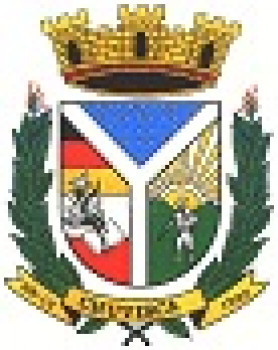 